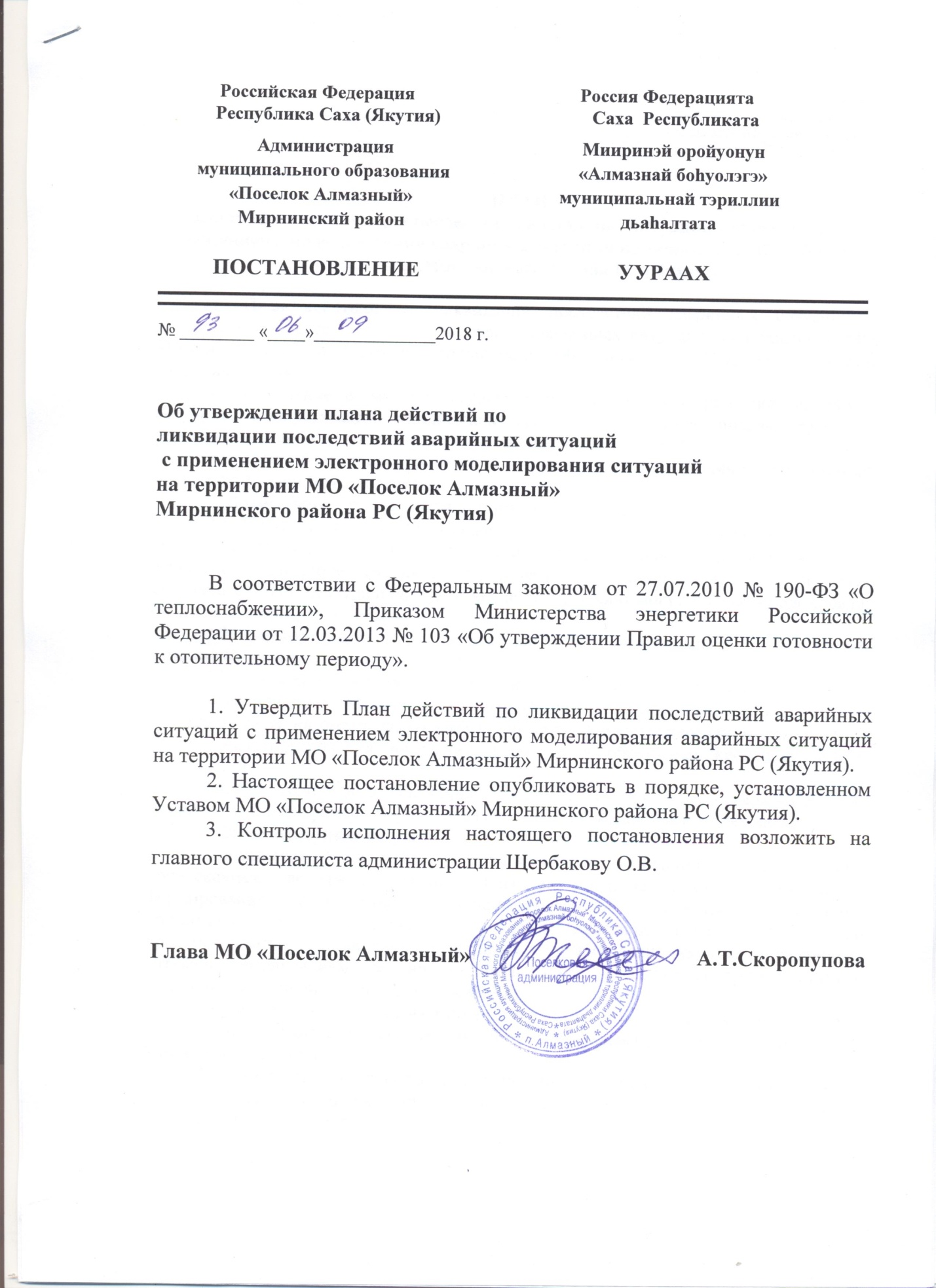 Приложение к постановлению Главы МО «Поселок Алмазный»                               № __93__от «__06__»___09___2018 г. ПЛАНдействий по ликвидации последствий аварийных ситуаций с применением электронного моделирования аварийных ситуаций на территории МО «Поселок Алмазный» Мирнинского района РС (Якутия)1. План действий по ликвидации последствий аварийных ситуаций с применением электронного моделирования аварийных ситуаций на территории МО «Поселок Алмазный» Мирнинского района РС (Якутия) (далее – План) составляется в следующих целях:- определение возможных сценариев возникновения и развития аварийных ситуаций, конкретизации технических средств и действий производственного персонала и специальных подразделений по локализации аварий;- создание благоприятных условий для успешного выполнения мероприятий по ликвидации аварийных ситуаций.2. Возможная обстановка при стихийных бедствиях:2.1. Ураганы, смерчи, бури, сильные ветры. При скорости ветра 30 м/с и более возможны повреждения (разрушения) линий электропередач, линий связи, выход из строя систем жизнеобеспечения населения, ветровал деревьев, здания могут получить среднюю степень разрушения, в том числе разрушению могут подвергнутся кровли, оконные и дверные заполнения.2.2. Сильные морозы. При сильных морозах возможен выход из строя систем теплоснабжения и водоснабжения населения.2.3. Сильные снегопады и метели. При сильных снегопадах и метелях продолжительностью 2 часа, скорости ветра 15 м/с и более возможны снежные заносы, налипание снега на проводах, обрывы линий связи и электропередач, выход из строя систем жизнеобеспечения населения, проломы и обрушения кровли зданий и сооружений.2.4. При гололедных отложениях толщиной 50 мм и более возможны порывы линий связи и электропередач, выход из строя систем жизнеобеспечения населения.3. Виды аварийных ситуаций:- локальные – для работ по локализации и ликвидации данных ситуаций привлекаются дежурные смены, силы и средства аварийно-спасательных формирований организаций жилищно-коммунального хозяйства и сторонних организаций в соответствии с планами действий (взаимодействий) по предупреждению и ликвидации аварийных ситуаций (для ликвидации аварийных ситуаций организациями жилищно-коммунального хозяйства создаются штатные аварийно-восстановительные формирования);- муниципальные – для работ по ликвидации данных аварийных ситуаций могут привлекаться профессиональные аварийно-спасательные формирования служб Мирнинского района.4. Для организации работы по ликвидации аварийной ситуации и координации привлеченных для ликвидации аварийной ситуации сил и служб создаются оперативные и рабочие группы.Руководителем оперативной группы является руководитель организации жилищно-коммунального хозяйства, на эксплуатируемом объекте которой произошла авария.Руководителем рабочей группы является Глава администрации МО «Поселок Алмазный».Порядок действий при аварийном отключении коммунальных систем жизнеобеспечения населения приведен в приложении к настоящему Плану.5. Этапы организации работ по локализации и ликвидации последствий аварийных ситуаций на объектах электро-, водо-, теплоснабжения:- первый этап – принятие неотложных мер по локализации и ликвидации последствий аварии и передача информации дежурным диспетчером единой дежурно-диспетчерской службы МКУ «ЕДДС» МО «Мирнинского района» (далее – ЕДДС района) органам и структурам, задействованным в ликвидации аварийной ситуации;- второй этап – принятие решения о вводе режима чрезвычайной ситуации и оперативное планирование действий;- третий этап – организация проведения мероприятий по ликвидации аварии и первоочередного жизнеобеспечения пострадавшего населения.6. На первом этапе:- дежурная смена и (или) аварийно-спасательные формирования организаций жилищно-коммунального хозяйства немедленно приступают к локализации и ликвидации аварийной ситуации и оказанию помощи пострадавшим;- собирается первичная информация, которая в соответствии с инструкциями (алгоритмами действий по видам аварийных ситуаций), передается оперативной группе;- проводится сбор руководящего состава Комиссии по обеспечению жизнедеятельности населения МО «Поселок Алмазный» Мирнинского района РС (Якутия), организаций жилищно-коммунального хозяйства и производится оценка сложившейся ситуации с момента начала аварии;- определяются основные направления и задачи предстоящих действий по ликвидации аварии;- ставятся задачи оперативной группе;- организуется круглосуточное оперативное дежурство и связь с ЕДДС района.7. На втором этапе:- проводится уточнение характера и масштабов аварийной ситуации и прогнозирование её развития;- разрабатывается план-график проведения работ и решение о вводе режима чрезвычайной ситуации;- определяется достаточность сил и средств, привлекаемых к ликвидации аварии;- по мере необходимости привлекаются иные имеющиеся силы и средства.8. На третьем этапе:- проводятся мероприятия по ликвидации последствий аварии и организации первоочередного жизнеобеспечения населения;- руководитель оперативной группы готовит отчет о проведенных работах по ликвидации аварийной ситуации, о силах и средствах, задействованных для ликвидации аварийной ситуации, о мерах по защите населения и территорий при ликвидации аварийной ситуации и представляет данный отчет Главе МО «Поселок Алмазный».9. Оперативная группа с момента прибытия к месту аварии самостоятельно принимает решения:- о проведении эвакуационных мероприятий;- об остановке деятельности организаций, находящихся в зоне аварийной ситуации;- о проведении аварийно-спасательных работ на объектах и территориях организаций, находящихся в зоне аварийной ситуации.10. Руководитель рабочей группы устанавливает границы аварии, порядок и особенности действий по локализации аварии, а также принимает решение о проведении аварийно-спасательных и других неотложных работ.11. Рабочая группа осуществляет:- взаимодействие с оперативной группой, а также с органами, привлеченными к ликвидации аварийной ситуации;- анализ информации о мерах, принимаемых для защиты населения и территорий, о ведении аварийно-спасательных работ, о силах и средствах, задействованных для ликвидации аварии;- подготовку предложений для принятия решения о введении режима чрезвычайной ситуации.12. При угрозе возникновения чрезвычайной ситуации в результате аварии (аварийном отключении коммунальных систем жизнеобеспечения населения на сутки и более, а также в условиях критически низкой температуры окружающего воздуха) работы по ликвидации аварии координирует комиссия по предупреждению и ликвидации чрезвычайных ситуаций и обеспечению пожарной безопасности администрации МО «Поселок Алмазный» Мирнинского района РС (Якутия).13. После ликвидации аварийной ситуации готовятся:- решение об отмене режима чрезвычайной ситуации (в случае ввода режима чрезвычайной ситуации);- акт установления причин аварийной ситуации, если аварийная ситуация является техногенной.14. Организации жилищно-коммунального хозяйства, действующие на территории поселения, обязаны:- планировать и осуществлять мероприятия по локализации и ликвидации последствий аварий на опасных производственных объектах;- заключать с профессиональными аварийно-спасательными службами или с аварийно-спасательными формированиями договоры на обслуживание, а в случаях, предусмотренных законодательством Российской Федерации, создавать собственные профессиональные аварийно-спасательные формирования, а также внештатные аварийно-спасательные формирования;- иметь резервы финансовых средств и материальных ресурсов для локализации и ликвидации последствий аварий;- обучать работников действиям в случае аварии или инцидента на опасном производственном объекте;- создавать системы наблюдения, оповещения, связи в случае аварии и поддерживать указанные системы в пригодном к использованию состоянии.________Приложениек Плану действий по ликвидациипоследствий аварийных ситуаций сприменением электронного моделированияаварийных ситуаций на территорииМО «Поселок Алмазный»Мирнинского района РС (Якутия)ПОРЯДОКдействий при аварийном отключении коммунальных системжизнеобеспечения населения__________№ п/пМероприятиеСрок исполненияИсполнитель1.При поступлении информации (сигнала) в дежурно-диспетчерскую службу организации жилищно-коммунального хозяйства:- определение объема последствий аварийной ситуации (количество жилых домов, котельных, водозаборов, учреждений здравоохранения и образования, учреждений с круглосуточным пребыванием маломобильных групп населения);- принятие мер по бесперебойному обеспечению тепловой и электрической энергией объектов жизнеобеспечения населения;- принятие мер по бесперебойному обеспечению тепловой и электрической энергией учреждений здравоохранения и образования, учреждений с круглосуточным пребыванием маломобильных групп населенияНемедленноРуководителиорганизацийжилищно-коммунальногохозяйства2.Проверка работоспособности автономных источников электроснабжения, отправка автономных источников электроснабжения для обеспечения электрической энергией объектов жизнеобеспечения населения, учреждений здравоохранения и образования, учреждений с круглосуточным пребыванием маломобильных групп населения, подключение дополнительных источников электроснабжения для работы в темное время суток, обеспечение бесперебойной подачи тепловой энергии в жилищный фондЧ + (00 ч. 30 мин. – 01 ч. 00 мин.)Аварийно-восстановительные формирования3.При поступлении сигнала в ЕДДС района об аварии на коммунальных системах жизнеобеспечения:- доведение информации до руководителя рабочей группы, оповещение и сбор членов рабочей и оперативной группыНемедленноЧ + 01 ч. 00 мин.Оперативныйдежурный ЕДДСрайона4.Проведение расчетов по устойчивости функционирования систем отопления в условиях критически низкой температуры при отсутствии электроснабженияЧ + 02 ч. 00 мин.Рабочая иоперативнаягруппы5.Привлечение сил и средств Мирнинского района для предупреждения возможных аварий на объектах жизнеобеспечения населенияЧ + 02 ч. 00 мин.Руководительрабочей группы6.Проведение анализа обстановки, определение возможных последствий аварии и сил, необходимых для ликвидации аварии, определение количества потенциально опасных предприятий, предприятий с безостановочным циклом работ, котельных, учреждений здравоохранения и образования, учреждений с круглосуточным пребыванием маломобильных групп населения, попадающих в зону возможной чрезвычайной ситуацииЧ + (02 ч. 00 мин. – 03 ч. 00 мин.)Рабочая группа7.Организация несения круглосуточного дежурстваЧ + 03 ч. 00 мин.Руководителирабочей иоперативнойгруппы8.Организация и проведение работ по ликвидации аварии на коммунальных системах жизнеобеспечения населенияЧ + 03 ч. 00 мин.Рабочая иОперативнаягруппы9.Оповещение населения об аварийной ситуации на коммунальных системах жизнеобеспечения населенияЧ + 03 ч. 00 мин.Оперативнаягруппа10.Принятие дополнительных мер по обеспечению устойчивого функционирования объектов жизнеобеспечения населенияЧ + 03 ч. 00 мин.Руководителирабочей иоперативнойгруппы11.Организация сбора и обобщения информации:- о ходе развития аварийной ситуации и ходе проведения работ по ликвидации аварийной ситуации;- о состоянии безопасности объектов жизнеобеспечения населенного пункта;- о состоянии котельных, тепловых пунктов, систем электроснабженияЧерез каждый час в течение первых суток, через каждые 2 часа впоследующиесуткиОперативныйдежурный ЕДДС района,оперативная группа12.Организация контроля за устойчивой работой объектов и систем жизнеобеспечения населенияВ ходеликвидацииаварииРуководительОперативнойгруппы13.Доведение до рабочей группы информации о необходимости привлечения дополнительных сил и средств для ликвидации аварииЧ + 03 ч. 00 мин.РуководительОперативнойгруппы14.Привлечение дополнительных сил и средств, необходимых для ликвидации аварииПо решениюрабочей группыРуководительрабочей группы